Dear Applicant, I am delighted that you have looked at our advert and are considering applying for the post of Teacher of Maths at Kingstone High School. I believe this post presents an outstanding opportunity to teach and lead in a forward thinking school.This is a very significant appointment for us at the school and, first and foremost, we are looking for an outstanding teacher who, depending on experience has the potential to move into leadership.   I hope that you will share our passion for ensuring the very best progress for young people and feel that you could drive further success in a vibrant and supportive learning community. Recent examination results have been excellent; we are one of the top schools in the county and benchmarked amongst the highest performing schools in England.  Our school is a very popular choice with parents/carers and we are over subscribed for our year 7 intake for September. We are committed to ensuring the best possible professional learning for all our staff, at every stage of their careers. Our culture of developing leaders and of high quality professional learning, in the form of effective networks of professional practice, promotes classroom innovation between colleagues. As a new member of the teaching staff, you would be very well supported in your role. The successful candidate will have the opportunity to work with a great team of teachers, senior colleagues and support staff. We are proud of our students, they are willing to work hard and give of their best. We listen to their views and ensure that they feel engaged with their learning.  Our parents/carers are eager to support their children and the school. Attendance at parent evenings and other school functions is always excellent. We have very supportive governors who give generously of their time and expertise.I hope you will consider applying for this position and are excited by the thought of making a difference to the lives of our students.  If you would like to find out more about the school or have an informal conversation about this post please contact my PA Mrs Sally Spreckley, or myself, at the school. We actively encourage prospective applicants to visit the school and see in us in action, so please do contact should you wish to do so.I look forward to speaking with you and receiving your application.Yours sincerely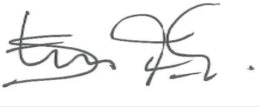 Mr Steven Fisher Executive Headteacher 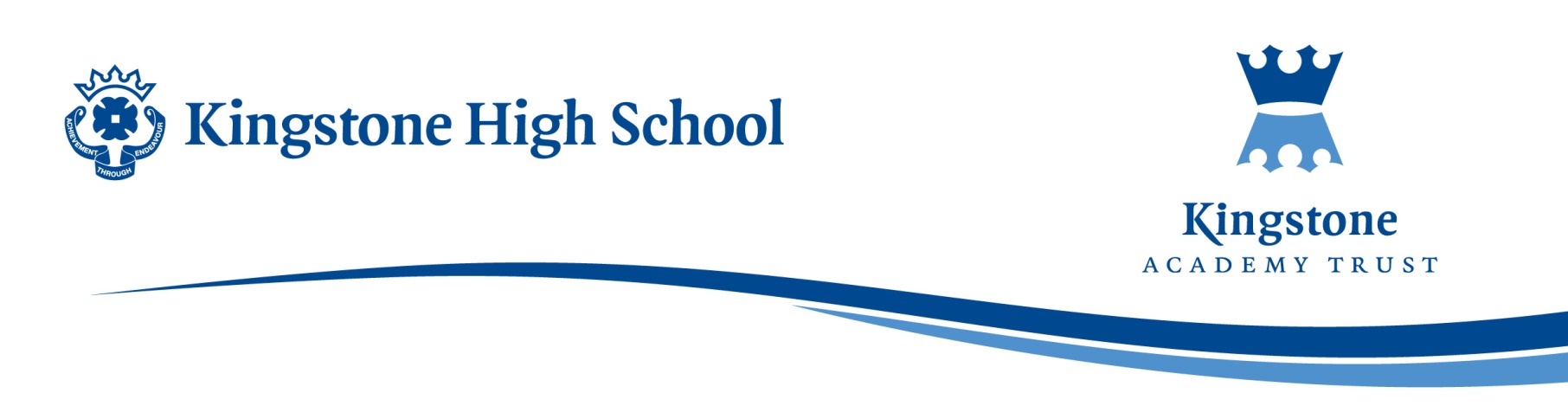 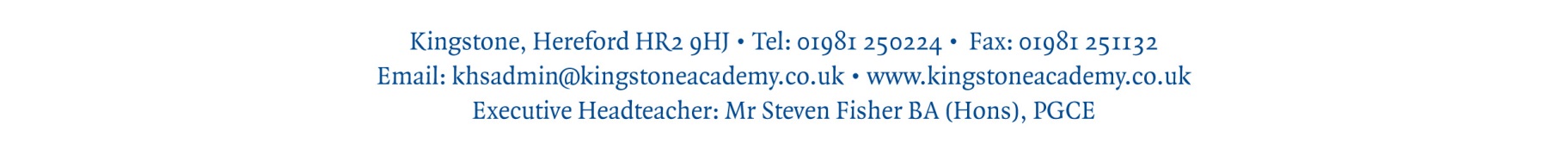 